Показатель «Количество привлеченных клиентов»Измеряет достижение целиПривлечение клиентов Увеличение количества клиентов Является KPI процессаA2.1 Привлечение клиентов Значения показателяЕдиница измерения: шт.Целевое значение: 35Целевая дата: 01.01.20189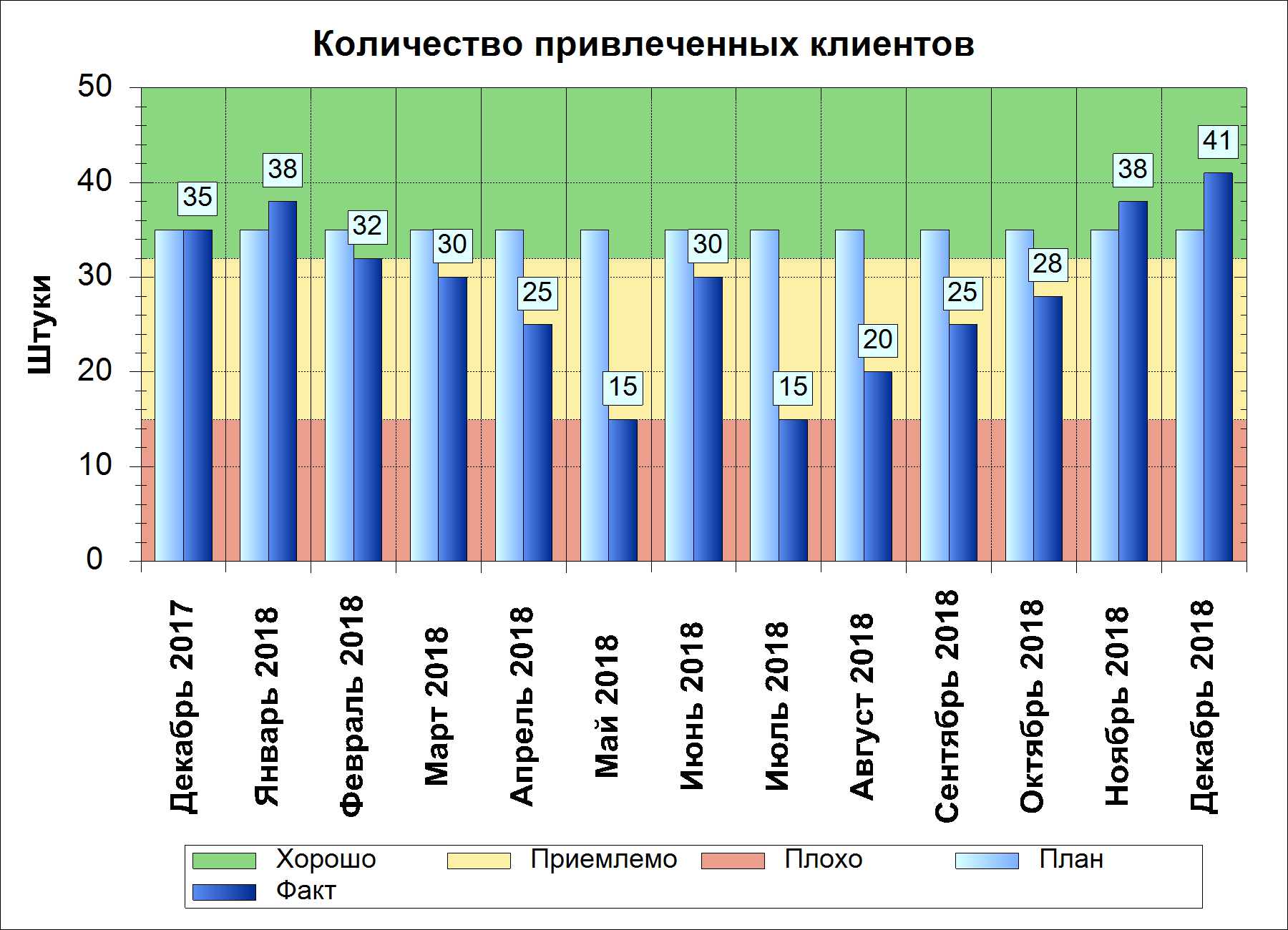 СтатусПериодПланФактИндикатор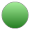 Декабрь 20173535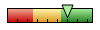 Январь 20183538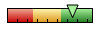 Февраль 20183532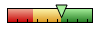 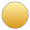 Март 20183530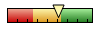 Апрель 20183525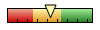 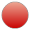 Май 20183515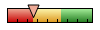 Июнь 20183530Июль 20183515Август 20183520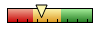 Сентябрь 20183525Октябрь 20183528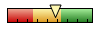 Ноябрь 20183538Декабрь 20183541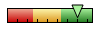 